Na temelju članka 22. Zakona o održivom gospodarenju otpadom («Narodne novine» br. 94/13, 73/17), i članka 32. Statuta Općine Matulji (Službene Novine Primorsko-goranske županije br. 26/09, 38/09, 08/13, 17/14, 29/14, 4/15, i pročišćeni tekst 39/15) općinski načelnik Općine Matulji, donosiZaključak o utvrđivanju Nacrta Plana gospodarenja otpadom Općine Matulji  za razdoblje 2017.-2022. godineZA JAVNI UVID1. Utvrđuje se Nacrt Plana gospodarenja otpadom Općine Matulji za razdoblje 2017.- 2022. godine, za javni uvid. 2. Javni uvid će početi  20. 12. 2017. i trajati će do zaključno 20. 01. 2018. godine. 3. Nacrt Plana gospodarenja otpadom Općine Matulji 2017. – 2022. godine bit će, za trajanja javnog uvida, dostupan na službenim stranicama Općine Matulji: http://www.matulji.hr/, izložen u prostorijama Općine Matulji u Matuljima, Trg  maršala. Tita 11 Jedinstveni upravni odjel, radnim danom i to od ponedjeljka do petka u vremenu od 9,00 do 14,00 sati. 4. Pisana očitovanja, mišljenja, prijedlozi i primjedbe na Nacrt Plana mogu se do kraja javnog uvida upisivati u knjigu primjedbi na mjestu javnog uvida ili dostaviti u pismenom obliku na adresu Općina  Matulji  Trg maršala Tita 11,  51 211  Matulji , odnosno na mail adresu: bruno.frlan@matulji.hr 5. Ovaj Zaključak stupa na snagu danom donošenja, a objavit će se u Novom listu, te oglasnoj ploči i na web stranici Općine Matulji.Općinski načelnikOpćine Matulji Mario Ćiković KLASA:   363-02/17-01/0183 URBROJ: 2156/04-01-2-42-17-0009 Matulji, 19.12.2017 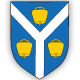 OPĆINA MATULJIOPĆINA MATULJI